PhD FELLOWSHIP
Application form  Research Domain: 1.Visual Arts2.Design (Graphic Design, Jewellery, Illustration, Communication, Social Design)Call deadline: 1 March 2022 – 12:00 noonDuration of research project: 
September 2022 – August 2026PhD FELLOWSHIP
Application form  Research Domain: 1.Visual Arts2.Design (Graphic Design, Jewellery, Illustration, Communication, Social Design)Call deadline: 1 March 2022 – 12:00 noonDuration of research project: 
September 2022 – August 2026PhD FELLOWSHIP
Application form  Research Domain: 1.Visual Arts2.Design (Graphic Design, Jewellery, Illustration, Communication, Social Design)Call deadline: 1 March 2022 – 12:00 noonDuration of research project: 
September 2022 – August 2026PhD FELLOWSHIP
Application form  Research Domain: 1.Visual Arts2.Design (Graphic Design, Jewellery, Illustration, Communication, Social Design)Call deadline: 1 March 2022 – 12:00 noonDuration of research project: 
September 2022 – August 2026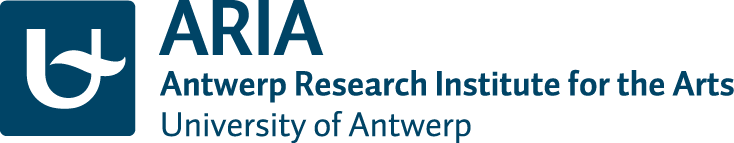 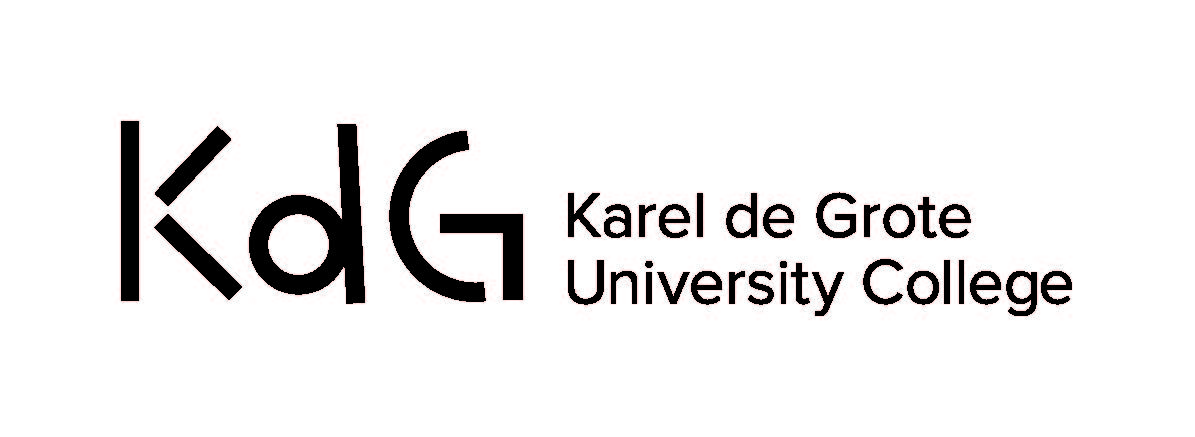 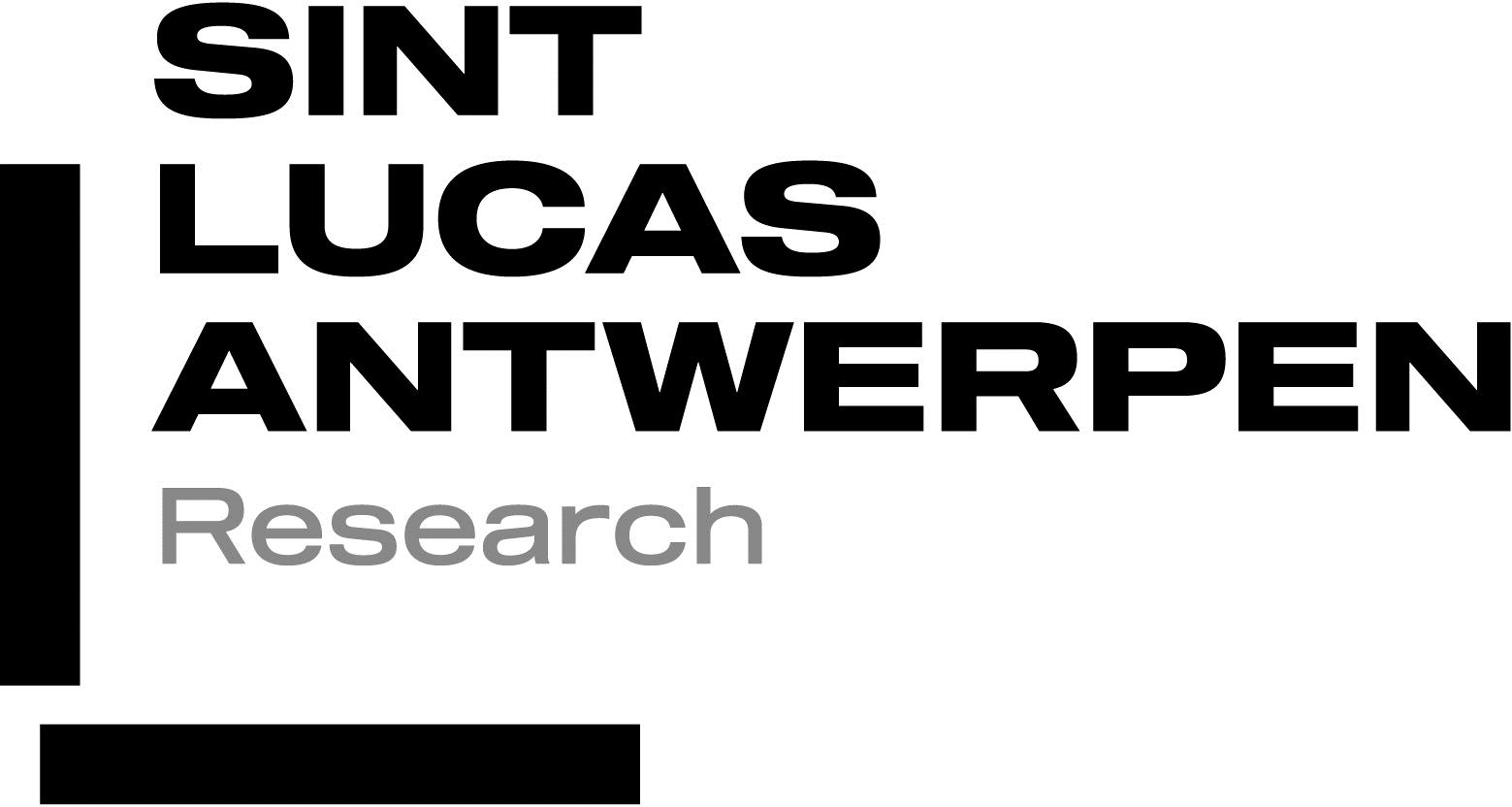 Final date of submission: 	1 March 2022 - 12:00 noonMeans of submission:		2  digital versions (Word + PDF) via WeTransfer Submit to: Sint Lucas School of Arts Antwerpen – Ruth.Loos@kdg.beDo you have any questions? Please contact Ruth LoosThis fellowship funds a PhD student in the arts for a four-year period by means of a part-time appointment as a researcher (50%). The PhD project must tie in with the current research scope of Sint Lucas School of Arts Antwerpen.There are two fellowships available, of which one is reserved for Visual Arts and one for Design.Please take into account the following formal requirementsApplications submitted by March 1 are expected to have two supervisors (UAntwerp and Sint Lucas School of Arts Antwerpen) and to formally meet all requirements. For the proper course of events, take into account the following: 1.Make sure that your supervisors have confirmed their commitment and send them your proposal for final feedback not later than February 1st. 2.Please inform the research coordinator (ruth.loos@kdg.be) before February 1st about your upcoming application and specify who will be your two supervisors. 3.You should submit your application not later than March 1, 2022 – 12:00 (noon). Upon submission, a signature of both your supervisors is required. Your research proposal should also be signed by the head of research of Sint Lucas School of Arts Antwerpen. Contact: Petra.Vanbrabandt@kdg.be.4.Positively ranked candidates will be invited for interview not later than April 1 2022. Selected candidates will be informed not later than the end of May 2022. Final date of submission: 	1 March 2022 - 12:00 noonMeans of submission:		2  digital versions (Word + PDF) via WeTransfer Submit to: Sint Lucas School of Arts Antwerpen – Ruth.Loos@kdg.beDo you have any questions? Please contact Ruth LoosThis fellowship funds a PhD student in the arts for a four-year period by means of a part-time appointment as a researcher (50%). The PhD project must tie in with the current research scope of Sint Lucas School of Arts Antwerpen.There are two fellowships available, of which one is reserved for Visual Arts and one for Design.Please take into account the following formal requirementsApplications submitted by March 1 are expected to have two supervisors (UAntwerp and Sint Lucas School of Arts Antwerpen) and to formally meet all requirements. For the proper course of events, take into account the following: 1.Make sure that your supervisors have confirmed their commitment and send them your proposal for final feedback not later than February 1st. 2.Please inform the research coordinator (ruth.loos@kdg.be) before February 1st about your upcoming application and specify who will be your two supervisors. 3.You should submit your application not later than March 1, 2022 – 12:00 (noon). Upon submission, a signature of both your supervisors is required. Your research proposal should also be signed by the head of research of Sint Lucas School of Arts Antwerpen. Contact: Petra.Vanbrabandt@kdg.be.4.Positively ranked candidates will be invited for interview not later than April 1 2022. Selected candidates will be informed not later than the end of May 2022. Final date of submission: 	1 March 2022 - 12:00 noonMeans of submission:		2  digital versions (Word + PDF) via WeTransfer Submit to: Sint Lucas School of Arts Antwerpen – Ruth.Loos@kdg.beDo you have any questions? Please contact Ruth LoosThis fellowship funds a PhD student in the arts for a four-year period by means of a part-time appointment as a researcher (50%). The PhD project must tie in with the current research scope of Sint Lucas School of Arts Antwerpen.There are two fellowships available, of which one is reserved for Visual Arts and one for Design.Please take into account the following formal requirementsApplications submitted by March 1 are expected to have two supervisors (UAntwerp and Sint Lucas School of Arts Antwerpen) and to formally meet all requirements. For the proper course of events, take into account the following: 1.Make sure that your supervisors have confirmed their commitment and send them your proposal for final feedback not later than February 1st. 2.Please inform the research coordinator (ruth.loos@kdg.be) before February 1st about your upcoming application and specify who will be your two supervisors. 3.You should submit your application not later than March 1, 2022 – 12:00 (noon). Upon submission, a signature of both your supervisors is required. Your research proposal should also be signed by the head of research of Sint Lucas School of Arts Antwerpen. Contact: Petra.Vanbrabandt@kdg.be.4.Positively ranked candidates will be invited for interview not later than April 1 2022. Selected candidates will be informed not later than the end of May 2022. Final date of submission: 	1 March 2022 - 12:00 noonMeans of submission:		2  digital versions (Word + PDF) via WeTransfer Submit to: Sint Lucas School of Arts Antwerpen – Ruth.Loos@kdg.beDo you have any questions? Please contact Ruth LoosThis fellowship funds a PhD student in the arts for a four-year period by means of a part-time appointment as a researcher (50%). The PhD project must tie in with the current research scope of Sint Lucas School of Arts Antwerpen.There are two fellowships available, of which one is reserved for Visual Arts and one for Design.Please take into account the following formal requirementsApplications submitted by March 1 are expected to have two supervisors (UAntwerp and Sint Lucas School of Arts Antwerpen) and to formally meet all requirements. For the proper course of events, take into account the following: 1.Make sure that your supervisors have confirmed their commitment and send them your proposal for final feedback not later than February 1st. 2.Please inform the research coordinator (ruth.loos@kdg.be) before February 1st about your upcoming application and specify who will be your two supervisors. 3.You should submit your application not later than March 1, 2022 – 12:00 (noon). Upon submission, a signature of both your supervisors is required. Your research proposal should also be signed by the head of research of Sint Lucas School of Arts Antwerpen. Contact: Petra.Vanbrabandt@kdg.be.4.Positively ranked candidates will be invited for interview not later than April 1 2022. Selected candidates will be informed not later than the end of May 2022. Final date of submission: 	1 March 2022 - 12:00 noonMeans of submission:		2  digital versions (Word + PDF) via WeTransfer Submit to: Sint Lucas School of Arts Antwerpen – Ruth.Loos@kdg.beDo you have any questions? Please contact Ruth LoosThis fellowship funds a PhD student in the arts for a four-year period by means of a part-time appointment as a researcher (50%). The PhD project must tie in with the current research scope of Sint Lucas School of Arts Antwerpen.There are two fellowships available, of which one is reserved for Visual Arts and one for Design.Please take into account the following formal requirementsApplications submitted by March 1 are expected to have two supervisors (UAntwerp and Sint Lucas School of Arts Antwerpen) and to formally meet all requirements. For the proper course of events, take into account the following: 1.Make sure that your supervisors have confirmed their commitment and send them your proposal for final feedback not later than February 1st. 2.Please inform the research coordinator (ruth.loos@kdg.be) before February 1st about your upcoming application and specify who will be your two supervisors. 3.You should submit your application not later than March 1, 2022 – 12:00 (noon). Upon submission, a signature of both your supervisors is required. Your research proposal should also be signed by the head of research of Sint Lucas School of Arts Antwerpen. Contact: Petra.Vanbrabandt@kdg.be.4.Positively ranked candidates will be invited for interview not later than April 1 2022. Selected candidates will be informed not later than the end of May 2022. Final date of submission: 	1 March 2022 - 12:00 noonMeans of submission:		2  digital versions (Word + PDF) via WeTransfer Submit to: Sint Lucas School of Arts Antwerpen – Ruth.Loos@kdg.beDo you have any questions? Please contact Ruth LoosThis fellowship funds a PhD student in the arts for a four-year period by means of a part-time appointment as a researcher (50%). The PhD project must tie in with the current research scope of Sint Lucas School of Arts Antwerpen.There are two fellowships available, of which one is reserved for Visual Arts and one for Design.Please take into account the following formal requirementsApplications submitted by March 1 are expected to have two supervisors (UAntwerp and Sint Lucas School of Arts Antwerpen) and to formally meet all requirements. For the proper course of events, take into account the following: 1.Make sure that your supervisors have confirmed their commitment and send them your proposal for final feedback not later than February 1st. 2.Please inform the research coordinator (ruth.loos@kdg.be) before February 1st about your upcoming application and specify who will be your two supervisors. 3.You should submit your application not later than March 1, 2022 – 12:00 (noon). Upon submission, a signature of both your supervisors is required. Your research proposal should also be signed by the head of research of Sint Lucas School of Arts Antwerpen. Contact: Petra.Vanbrabandt@kdg.be.4.Positively ranked candidates will be invited for interview not later than April 1 2022. Selected candidates will be informed not later than the end of May 2022. Final date of submission: 	1 March 2022 - 12:00 noonMeans of submission:		2  digital versions (Word + PDF) via WeTransfer Submit to: Sint Lucas School of Arts Antwerpen – Ruth.Loos@kdg.beDo you have any questions? Please contact Ruth LoosThis fellowship funds a PhD student in the arts for a four-year period by means of a part-time appointment as a researcher (50%). The PhD project must tie in with the current research scope of Sint Lucas School of Arts Antwerpen.There are two fellowships available, of which one is reserved for Visual Arts and one for Design.Please take into account the following formal requirementsApplications submitted by March 1 are expected to have two supervisors (UAntwerp and Sint Lucas School of Arts Antwerpen) and to formally meet all requirements. For the proper course of events, take into account the following: 1.Make sure that your supervisors have confirmed their commitment and send them your proposal for final feedback not later than February 1st. 2.Please inform the research coordinator (ruth.loos@kdg.be) before February 1st about your upcoming application and specify who will be your two supervisors. 3.You should submit your application not later than March 1, 2022 – 12:00 (noon). Upon submission, a signature of both your supervisors is required. Your research proposal should also be signed by the head of research of Sint Lucas School of Arts Antwerpen. Contact: Petra.Vanbrabandt@kdg.be.4.Positively ranked candidates will be invited for interview not later than April 1 2022. Selected candidates will be informed not later than the end of May 2022. Final date of submission: 	1 March 2022 - 12:00 noonMeans of submission:		2  digital versions (Word + PDF) via WeTransfer Submit to: Sint Lucas School of Arts Antwerpen – Ruth.Loos@kdg.beDo you have any questions? Please contact Ruth LoosThis fellowship funds a PhD student in the arts for a four-year period by means of a part-time appointment as a researcher (50%). The PhD project must tie in with the current research scope of Sint Lucas School of Arts Antwerpen.There are two fellowships available, of which one is reserved for Visual Arts and one for Design.Please take into account the following formal requirementsApplications submitted by March 1 are expected to have two supervisors (UAntwerp and Sint Lucas School of Arts Antwerpen) and to formally meet all requirements. For the proper course of events, take into account the following: 1.Make sure that your supervisors have confirmed their commitment and send them your proposal for final feedback not later than February 1st. 2.Please inform the research coordinator (ruth.loos@kdg.be) before February 1st about your upcoming application and specify who will be your two supervisors. 3.You should submit your application not later than March 1, 2022 – 12:00 (noon). Upon submission, a signature of both your supervisors is required. Your research proposal should also be signed by the head of research of Sint Lucas School of Arts Antwerpen. Contact: Petra.Vanbrabandt@kdg.be.4.Positively ranked candidates will be invited for interview not later than April 1 2022. Selected candidates will be informed not later than the end of May 2022. Final date of submission: 	1 March 2022 - 12:00 noonMeans of submission:		2  digital versions (Word + PDF) via WeTransfer Submit to: Sint Lucas School of Arts Antwerpen – Ruth.Loos@kdg.beDo you have any questions? Please contact Ruth LoosThis fellowship funds a PhD student in the arts for a four-year period by means of a part-time appointment as a researcher (50%). The PhD project must tie in with the current research scope of Sint Lucas School of Arts Antwerpen.There are two fellowships available, of which one is reserved for Visual Arts and one for Design.Please take into account the following formal requirementsApplications submitted by March 1 are expected to have two supervisors (UAntwerp and Sint Lucas School of Arts Antwerpen) and to formally meet all requirements. For the proper course of events, take into account the following: 1.Make sure that your supervisors have confirmed their commitment and send them your proposal for final feedback not later than February 1st. 2.Please inform the research coordinator (ruth.loos@kdg.be) before February 1st about your upcoming application and specify who will be your two supervisors. 3.You should submit your application not later than March 1, 2022 – 12:00 (noon). Upon submission, a signature of both your supervisors is required. Your research proposal should also be signed by the head of research of Sint Lucas School of Arts Antwerpen. Contact: Petra.Vanbrabandt@kdg.be.4.Positively ranked candidates will be invited for interview not later than April 1 2022. Selected candidates will be informed not later than the end of May 2022.  Identification of the project Identification of the project Identification of the project Identification of the project Identification of the project Identification of the project Identification of the project Identification of the project Identification of the projectProject titleProject titleProject titleProject titleStart dateStart dateStart dateStart dateEnd dateEnd dateEnd dateEnd datePhD candidatePhD candidatePhD candidatePhD candidateE-mail addresss PhD candidateE-mail addresss PhD candidateE-mail addresss PhD candidateE-mail addresss PhD candidateSchool of Arts supervisorSchool of Arts supervisorSchool of Arts supervisorSchool of Arts supervisorUniversity supervisorUniversity supervisorUniversity supervisorUniversity supervisorPlease choose one:  Visual ArtsDesign Please choose one:  Visual ArtsDesign Please choose one:  Visual ArtsDesign Please choose one:  Visual ArtsDesign 3 key words3 key words3 key words3 key words3 key words3 key words3 key words3 key words3 key words3 key words3 key words3 key wordsFlemish research discipline listSelect a maximum of three relevant codes from the FLEMISH RESEARCH DISCIPLINE LIST, (see appendix). The list is very extensive, but you will find most relevant codes under ARTS (that category starts on line 2.768).Flemish research discipline listSelect a maximum of three relevant codes from the FLEMISH RESEARCH DISCIPLINE LIST, (see appendix). The list is very extensive, but you will find most relevant codes under ARTS (that category starts on line 2.768).Flemish research discipline listSelect a maximum of three relevant codes from the FLEMISH RESEARCH DISCIPLINE LIST, (see appendix). The list is very extensive, but you will find most relevant codes under ARTS (that category starts on line 2.768).Flemish research discipline listSelect a maximum of three relevant codes from the FLEMISH RESEARCH DISCIPLINE LIST, (see appendix). The list is very extensive, but you will find most relevant codes under ARTS (that category starts on line 2.768).Flemish research discipline listSelect a maximum of three relevant codes from the FLEMISH RESEARCH DISCIPLINE LIST, (see appendix). The list is very extensive, but you will find most relevant codes under ARTS (that category starts on line 2.768).Flemish research discipline listSelect a maximum of three relevant codes from the FLEMISH RESEARCH DISCIPLINE LIST, (see appendix). The list is very extensive, but you will find most relevant codes under ARTS (that category starts on line 2.768).Flemish research discipline listSelect a maximum of three relevant codes from the FLEMISH RESEARCH DISCIPLINE LIST, (see appendix). The list is very extensive, but you will find most relevant codes under ARTS (that category starts on line 2.768).Flemish research discipline listSelect a maximum of three relevant codes from the FLEMISH RESEARCH DISCIPLINE LIST, (see appendix). The list is very extensive, but you will find most relevant codes under ARTS (that category starts on line 2.768).Flemish research discipline listSelect a maximum of three relevant codes from the FLEMISH RESEARCH DISCIPLINE LIST, (see appendix). The list is very extensive, but you will find most relevant codes under ARTS (that category starts on line 2.768).Summary in lay terms Maximum 1500 characters (spaces included).Must include: subject; research question(s); theoretical and artistic context; methodology; objectivesSummary in lay terms Maximum 1500 characters (spaces included).Must include: subject; research question(s); theoretical and artistic context; methodology; objectivesSummary in lay terms Maximum 1500 characters (spaces included).Must include: subject; research question(s); theoretical and artistic context; methodology; objectivesSummary in lay terms Maximum 1500 characters (spaces included).Must include: subject; research question(s); theoretical and artistic context; methodology; objectivesSummary in lay terms Maximum 1500 characters (spaces included).Must include: subject; research question(s); theoretical and artistic context; methodology; objectivesSummary in lay terms Maximum 1500 characters (spaces included).Must include: subject; research question(s); theoretical and artistic context; methodology; objectivesSummary in lay terms Maximum 1500 characters (spaces included).Must include: subject; research question(s); theoretical and artistic context; methodology; objectivesSummary in lay terms Maximum 1500 characters (spaces included).Must include: subject; research question(s); theoretical and artistic context; methodology; objectivesSummary in lay terms Maximum 1500 characters (spaces included).Must include: subject; research question(s); theoretical and artistic context; methodology; objectives Detailed description of the project Detailed description of the project Detailed description of the project Detailed description of the project Detailed description of the project Detailed description of the project Detailed description of the project Detailed description of the project Detailed description of the projectSituation of your research project in relation to your artistic practiceMaximum 1500 characters (spaces included).Describe the evolution of your art or design practice and how it lead to your research questions.What is it in your artistic practice that urges you to pursue a PhD research?  Situation of your research project in relation to your artistic practiceMaximum 1500 characters (spaces included).Describe the evolution of your art or design practice and how it lead to your research questions.What is it in your artistic practice that urges you to pursue a PhD research?  Situation of your research project in relation to your artistic practiceMaximum 1500 characters (spaces included).Describe the evolution of your art or design practice and how it lead to your research questions.What is it in your artistic practice that urges you to pursue a PhD research?  Situation of your research project in relation to your artistic practiceMaximum 1500 characters (spaces included).Describe the evolution of your art or design practice and how it lead to your research questions.What is it in your artistic practice that urges you to pursue a PhD research?  Situation of your research project in relation to your artistic practiceMaximum 1500 characters (spaces included).Describe the evolution of your art or design practice and how it lead to your research questions.What is it in your artistic practice that urges you to pursue a PhD research?  Situation of your research project in relation to your artistic practiceMaximum 1500 characters (spaces included).Describe the evolution of your art or design practice and how it lead to your research questions.What is it in your artistic practice that urges you to pursue a PhD research?  Situation of your research project in relation to your artistic practiceMaximum 1500 characters (spaces included).Describe the evolution of your art or design practice and how it lead to your research questions.What is it in your artistic practice that urges you to pursue a PhD research?  Situation of your research project in relation to your artistic practiceMaximum 1500 characters (spaces included).Describe the evolution of your art or design practice and how it lead to your research questions.What is it in your artistic practice that urges you to pursue a PhD research?  Situation of your research project in relation to your artistic practiceMaximum 1500 characters (spaces included).Describe the evolution of your art or design practice and how it lead to your research questions.What is it in your artistic practice that urges you to pursue a PhD research?  Description of the research project Maximum 7500 characters (spaces included; source references not included).Must include: subject; research questions; theoretical and artistic context; methodology; objectives, anticipated output, relevant sources and / or literature (written & non-written)Description of the research project Maximum 7500 characters (spaces included; source references not included).Must include: subject; research questions; theoretical and artistic context; methodology; objectives, anticipated output, relevant sources and / or literature (written & non-written)Description of the research project Maximum 7500 characters (spaces included; source references not included).Must include: subject; research questions; theoretical and artistic context; methodology; objectives, anticipated output, relevant sources and / or literature (written & non-written)Description of the research project Maximum 7500 characters (spaces included; source references not included).Must include: subject; research questions; theoretical and artistic context; methodology; objectives, anticipated output, relevant sources and / or literature (written & non-written)Description of the research project Maximum 7500 characters (spaces included; source references not included).Must include: subject; research questions; theoretical and artistic context; methodology; objectives, anticipated output, relevant sources and / or literature (written & non-written)Description of the research project Maximum 7500 characters (spaces included; source references not included).Must include: subject; research questions; theoretical and artistic context; methodology; objectives, anticipated output, relevant sources and / or literature (written & non-written)Description of the research project Maximum 7500 characters (spaces included; source references not included).Must include: subject; research questions; theoretical and artistic context; methodology; objectives, anticipated output, relevant sources and / or literature (written & non-written)Description of the research project Maximum 7500 characters (spaces included; source references not included).Must include: subject; research questions; theoretical and artistic context; methodology; objectives, anticipated output, relevant sources and / or literature (written & non-written)Description of the research project Maximum 7500 characters (spaces included; source references not included).Must include: subject; research questions; theoretical and artistic context; methodology; objectives, anticipated output, relevant sources and / or literature (written & non-written)Planning of the projectAt least 1000 characters per year (spaces included).Indicate briefly the plan for the research activities per year. Take into account that you will be required to report on the progress of your research on an annual basis. Planning of the projectAt least 1000 characters per year (spaces included).Indicate briefly the plan for the research activities per year. Take into account that you will be required to report on the progress of your research on an annual basis. Planning of the projectAt least 1000 characters per year (spaces included).Indicate briefly the plan for the research activities per year. Take into account that you will be required to report on the progress of your research on an annual basis. Planning of the projectAt least 1000 characters per year (spaces included).Indicate briefly the plan for the research activities per year. Take into account that you will be required to report on the progress of your research on an annual basis. Planning of the projectAt least 1000 characters per year (spaces included).Indicate briefly the plan for the research activities per year. Take into account that you will be required to report on the progress of your research on an annual basis. Planning of the projectAt least 1000 characters per year (spaces included).Indicate briefly the plan for the research activities per year. Take into account that you will be required to report on the progress of your research on an annual basis. Planning of the projectAt least 1000 characters per year (spaces included).Indicate briefly the plan for the research activities per year. Take into account that you will be required to report on the progress of your research on an annual basis. Planning of the projectAt least 1000 characters per year (spaces included).Indicate briefly the plan for the research activities per year. Take into account that you will be required to report on the progress of your research on an annual basis. Planning of the projectAt least 1000 characters per year (spaces included).Indicate briefly the plan for the research activities per year. Take into account that you will be required to report on the progress of your research on an annual basis. 2022 (from Sep)2023202420252026 (till Sep)Explain how and why this research project ties in with the artistic research field (ongoing research at Sint Lucas School of Arts Antwerpen; collaboration with other research groups and institutions; link to international forums or institutions).Maximum 2500 characters (spaces included). Be as specific as possible.Explain how and why this research project ties in with the artistic research field (ongoing research at Sint Lucas School of Arts Antwerpen; collaboration with other research groups and institutions; link to international forums or institutions).Maximum 2500 characters (spaces included). Be as specific as possible.Explain how and why this research project ties in with the artistic research field (ongoing research at Sint Lucas School of Arts Antwerpen; collaboration with other research groups and institutions; link to international forums or institutions).Maximum 2500 characters (spaces included). Be as specific as possible.Explain how and why this research project ties in with the artistic research field (ongoing research at Sint Lucas School of Arts Antwerpen; collaboration with other research groups and institutions; link to international forums or institutions).Maximum 2500 characters (spaces included). Be as specific as possible.Explain how and why this research project ties in with the artistic research field (ongoing research at Sint Lucas School of Arts Antwerpen; collaboration with other research groups and institutions; link to international forums or institutions).Maximum 2500 characters (spaces included). Be as specific as possible.Explain how and why this research project ties in with the artistic research field (ongoing research at Sint Lucas School of Arts Antwerpen; collaboration with other research groups and institutions; link to international forums or institutions).Maximum 2500 characters (spaces included). Be as specific as possible.Explain how and why this research project ties in with the artistic research field (ongoing research at Sint Lucas School of Arts Antwerpen; collaboration with other research groups and institutions; link to international forums or institutions).Maximum 2500 characters (spaces included). Be as specific as possible.Explain how and why this research project ties in with the artistic research field (ongoing research at Sint Lucas School of Arts Antwerpen; collaboration with other research groups and institutions; link to international forums or institutions).Maximum 2500 characters (spaces included). Be as specific as possible.Explain how and why this research project ties in with the artistic research field (ongoing research at Sint Lucas School of Arts Antwerpen; collaboration with other research groups and institutions; link to international forums or institutions).Maximum 2500 characters (spaces included). Be as specific as possible. Relevance of the project Relevance of the project Relevance of the project Relevance of the project Relevance of the project Relevance of the project Relevance of the project Relevance of the project Relevance of the projectIntended outcomes and relevance for: Sint Lucas School of Arts Antwerpen Arts or Design fieldSociety Maximum 5000 characters (spaces included).Intended outcomes and relevance for: Sint Lucas School of Arts Antwerpen Arts or Design fieldSociety Maximum 5000 characters (spaces included).Intended outcomes and relevance for: Sint Lucas School of Arts Antwerpen Arts or Design fieldSociety Maximum 5000 characters (spaces included).Intended outcomes and relevance for: Sint Lucas School of Arts Antwerpen Arts or Design fieldSociety Maximum 5000 characters (spaces included).Intended outcomes and relevance for: Sint Lucas School of Arts Antwerpen Arts or Design fieldSociety Maximum 5000 characters (spaces included).Intended outcomes and relevance for: Sint Lucas School of Arts Antwerpen Arts or Design fieldSociety Maximum 5000 characters (spaces included).Intended outcomes and relevance for: Sint Lucas School of Arts Antwerpen Arts or Design fieldSociety Maximum 5000 characters (spaces included).Intended outcomes and relevance for: Sint Lucas School of Arts Antwerpen Arts or Design fieldSociety Maximum 5000 characters (spaces included).Intended outcomes and relevance for: Sint Lucas School of Arts Antwerpen Arts or Design fieldSociety Maximum 5000 characters (spaces included). Composition of the project team Composition of the project team Composition of the project team Composition of the project team Composition of the project team Composition of the project team Composition of the project team Composition of the project team Composition of the project teamSchool of Arts supervisorSchool of Arts supervisorSchool of Arts supervisorSchool of Arts supervisorSchool of Arts supervisorSchool of Arts supervisorSchool of Arts supervisorSchool of Arts supervisorSchool of Arts supervisorNameNameNameNameNameNameE-mail addressE-mail addressE-mail addressE-mail addressE-mail addressE-mail addressUniversity supervisorUniversity supervisorUniversity supervisorUniversity supervisorUniversity supervisorUniversity supervisorUniversity supervisorUniversity supervisorUniversity supervisorNameNameNameNameNameNameDepartmentDepartmentDepartmentDepartmentDepartmentDepartmentE-mail addressE-mail addressE-mail addressE-mail addressE-mail addressE-mail addressCooperation with other university colleges or universities (if applicable)Cooperation with other university colleges or universities (if applicable)Cooperation with other university colleges or universities (if applicable)Cooperation with other university colleges or universities (if applicable)Cooperation with other university colleges or universities (if applicable)Cooperation with other university colleges or universities (if applicable)Cooperation with other university colleges or universities (if applicable)Cooperation with other university colleges or universities (if applicable)Cooperation with other university colleges or universities (if applicable)University college/UniversityUniversity college/UniversityUniversity college/UniversityUniversity college/UniversityNameNameNameNameRole/assignmentCooperation with organisations from the field (if applicable)Cooperation with organisations from the field (if applicable)Cooperation with organisations from the field (if applicable)Cooperation with organisations from the field (if applicable)Cooperation with organisations from the field (if applicable)Cooperation with organisations from the field (if applicable)Cooperation with organisations from the field (if applicable)Cooperation with organisations from the field (if applicable)Cooperation with organisations from the field (if applicable)OrganisationOrganisationOrganisationOrganisationNameNameNameNameRole/assignmentRelevant expertise of the PhD applicant, supervisors and others involvedRelevant expertise of the PhD applicant, supervisors and others involvedRelevant expertise of the PhD applicant, supervisors and others involvedRelevant expertise of the PhD applicant, supervisors and others involvedRelevant expertise of the PhD applicant, supervisors and others involvedRelevant expertise of the PhD applicant, supervisors and others involvedRelevant expertise of the PhD applicant, supervisors and others involvedRelevant expertise of the PhD applicant, supervisors and others involvedRelevant expertise of the PhD applicant, supervisors and others involvedGive an overview of the research experience that is relevant to this particular project (e.g. completed and/or current research projects) of the applicant, supervisors and/or external partners. Maximum 7500 characters (spaces included).Give an overview of the research experience that is relevant to this particular project (e.g. completed and/or current research projects) of the applicant, supervisors and/or external partners. Maximum 7500 characters (spaces included).Give an overview of the research experience that is relevant to this particular project (e.g. completed and/or current research projects) of the applicant, supervisors and/or external partners. Maximum 7500 characters (spaces included).Give an overview of the research experience that is relevant to this particular project (e.g. completed and/or current research projects) of the applicant, supervisors and/or external partners. Maximum 7500 characters (spaces included).Give an overview of the research experience that is relevant to this particular project (e.g. completed and/or current research projects) of the applicant, supervisors and/or external partners. Maximum 7500 characters (spaces included).Give an overview of the research experience that is relevant to this particular project (e.g. completed and/or current research projects) of the applicant, supervisors and/or external partners. Maximum 7500 characters (spaces included).Give an overview of the research experience that is relevant to this particular project (e.g. completed and/or current research projects) of the applicant, supervisors and/or external partners. Maximum 7500 characters (spaces included).Give an overview of the research experience that is relevant to this particular project (e.g. completed and/or current research projects) of the applicant, supervisors and/or external partners. Maximum 7500 characters (spaces included).Give an overview of the research experience that is relevant to this particular project (e.g. completed and/or current research projects) of the applicant, supervisors and/or external partners. Maximum 7500 characters (spaces included). Budget for the project Budget for the project Budget for the project Budget for the project Budget for the project Budget for the project Budget for the project Budget for the project Budget for the projectThe PhD student will receive a remunerated 50% appointment as a research staff member for a period of four academic years. The annual extension of the contract is subject to the positive evaluation of the progress report.Also, the PhD student may receive operational budget and educational credit:an annual operational budget of 1000 euros from the School of Arts; 1000 euros from UAntwerp for the organisation of a research seminar;For PhD students whitout additional funding (like FWO):  a lump sum of 3000 euros from UAntwerp for operational expenses throughout the entire duration of the PhD programme. 1500 euros in educational credit from UAntwerp, for PhD students who are taking the full PhD programme. The PhD student will receive a remunerated 50% appointment as a research staff member for a period of four academic years. The annual extension of the contract is subject to the positive evaluation of the progress report.Also, the PhD student may receive operational budget and educational credit:an annual operational budget of 1000 euros from the School of Arts; 1000 euros from UAntwerp for the organisation of a research seminar;For PhD students whitout additional funding (like FWO):  a lump sum of 3000 euros from UAntwerp for operational expenses throughout the entire duration of the PhD programme. 1500 euros in educational credit from UAntwerp, for PhD students who are taking the full PhD programme. The PhD student will receive a remunerated 50% appointment as a research staff member for a period of four academic years. The annual extension of the contract is subject to the positive evaluation of the progress report.Also, the PhD student may receive operational budget and educational credit:an annual operational budget of 1000 euros from the School of Arts; 1000 euros from UAntwerp for the organisation of a research seminar;For PhD students whitout additional funding (like FWO):  a lump sum of 3000 euros from UAntwerp for operational expenses throughout the entire duration of the PhD programme. 1500 euros in educational credit from UAntwerp, for PhD students who are taking the full PhD programme. The PhD student will receive a remunerated 50% appointment as a research staff member for a period of four academic years. The annual extension of the contract is subject to the positive evaluation of the progress report.Also, the PhD student may receive operational budget and educational credit:an annual operational budget of 1000 euros from the School of Arts; 1000 euros from UAntwerp for the organisation of a research seminar;For PhD students whitout additional funding (like FWO):  a lump sum of 3000 euros from UAntwerp for operational expenses throughout the entire duration of the PhD programme. 1500 euros in educational credit from UAntwerp, for PhD students who are taking the full PhD programme. The PhD student will receive a remunerated 50% appointment as a research staff member for a period of four academic years. The annual extension of the contract is subject to the positive evaluation of the progress report.Also, the PhD student may receive operational budget and educational credit:an annual operational budget of 1000 euros from the School of Arts; 1000 euros from UAntwerp for the organisation of a research seminar;For PhD students whitout additional funding (like FWO):  a lump sum of 3000 euros from UAntwerp for operational expenses throughout the entire duration of the PhD programme. 1500 euros in educational credit from UAntwerp, for PhD students who are taking the full PhD programme. The PhD student will receive a remunerated 50% appointment as a research staff member for a period of four academic years. The annual extension of the contract is subject to the positive evaluation of the progress report.Also, the PhD student may receive operational budget and educational credit:an annual operational budget of 1000 euros from the School of Arts; 1000 euros from UAntwerp for the organisation of a research seminar;For PhD students whitout additional funding (like FWO):  a lump sum of 3000 euros from UAntwerp for operational expenses throughout the entire duration of the PhD programme. 1500 euros in educational credit from UAntwerp, for PhD students who are taking the full PhD programme. The PhD student will receive a remunerated 50% appointment as a research staff member for a period of four academic years. The annual extension of the contract is subject to the positive evaluation of the progress report.Also, the PhD student may receive operational budget and educational credit:an annual operational budget of 1000 euros from the School of Arts; 1000 euros from UAntwerp for the organisation of a research seminar;For PhD students whitout additional funding (like FWO):  a lump sum of 3000 euros from UAntwerp for operational expenses throughout the entire duration of the PhD programme. 1500 euros in educational credit from UAntwerp, for PhD students who are taking the full PhD programme. The PhD student will receive a remunerated 50% appointment as a research staff member for a period of four academic years. The annual extension of the contract is subject to the positive evaluation of the progress report.Also, the PhD student may receive operational budget and educational credit:an annual operational budget of 1000 euros from the School of Arts; 1000 euros from UAntwerp for the organisation of a research seminar;For PhD students whitout additional funding (like FWO):  a lump sum of 3000 euros from UAntwerp for operational expenses throughout the entire duration of the PhD programme. 1500 euros in educational credit from UAntwerp, for PhD students who are taking the full PhD programme. The PhD student will receive a remunerated 50% appointment as a research staff member for a period of four academic years. The annual extension of the contract is subject to the positive evaluation of the progress report.Also, the PhD student may receive operational budget and educational credit:an annual operational budget of 1000 euros from the School of Arts; 1000 euros from UAntwerp for the organisation of a research seminar;For PhD students whitout additional funding (like FWO):  a lump sum of 3000 euros from UAntwerp for operational expenses throughout the entire duration of the PhD programme. 1500 euros in educational credit from UAntwerp, for PhD students who are taking the full PhD programme. Comments or clarification on budget (optional):Maximum 1000 characters (spaces included).Comments or clarification on budget (optional):Maximum 1000 characters (spaces included).Comments or clarification on budget (optional):Maximum 1000 characters (spaces included).Comments or clarification on budget (optional):Maximum 1000 characters (spaces included).Comments or clarification on budget (optional):Maximum 1000 characters (spaces included).Comments or clarification on budget (optional):Maximum 1000 characters (spaces included).Comments or clarification on budget (optional):Maximum 1000 characters (spaces included).Comments or clarification on budget (optional):Maximum 1000 characters (spaces included).Comments or clarification on budget (optional):Maximum 1000 characters (spaces included).External fundingIf you have obtained or applied for funding elsewhere, indicate these additional sources of funding in the table below.External fundingIf you have obtained or applied for funding elsewhere, indicate these additional sources of funding in the table below.External fundingIf you have obtained or applied for funding elsewhere, indicate these additional sources of funding in the table below.External fundingIf you have obtained or applied for funding elsewhere, indicate these additional sources of funding in the table below.External fundingIf you have obtained or applied for funding elsewhere, indicate these additional sources of funding in the table below.External fundingIf you have obtained or applied for funding elsewhere, indicate these additional sources of funding in the table below.External fundingIf you have obtained or applied for funding elsewhere, indicate these additional sources of funding in the table below.External fundingIf you have obtained or applied for funding elsewhere, indicate these additional sources of funding in the table below.External fundingIf you have obtained or applied for funding elsewhere, indicate these additional sources of funding in the table below.Source of fundingSource of fundingAmount applied forAmount obtainedAmount obtainedCredit yearCredit yearDebit item*Debit item** Debit item: staff costs, operational costs or investment costs* Debit item: staff costs, operational costs or investment costs* Debit item: staff costs, operational costs or investment costs* Debit item: staff costs, operational costs or investment costs* Debit item: staff costs, operational costs or investment costs* Debit item: staff costs, operational costs or investment costs* Debit item: staff costs, operational costs or investment costs* Debit item: staff costs, operational costs or investment costs* Debit item: staff costs, operational costs or investment costsIf additional/alternative funding (e.g. a grant) is also being applied for this research project, please indicate the source:If additional/alternative funding (e.g. a grant) is also being applied for this research project, please indicate the source:If additional/alternative funding (e.g. a grant) is also being applied for this research project, please indicate the source:If additional/alternative funding (e.g. a grant) is also being applied for this research project, please indicate the source:If additional/alternative funding (e.g. a grant) is also being applied for this research project, please indicate the source:If additional/alternative funding (e.g. a grant) is also being applied for this research project, please indicate the source:If additional/alternative funding (e.g. a grant) is also being applied for this research project, please indicate the source:If additional/alternative funding (e.g. a grant) is also being applied for this research project, please indicate the source:If additional/alternative funding (e.g. a grant) is also being applied for this research project, please indicate the source: FWO BOF Other:  FWO BOF Other:  FWO BOF Other:  FWO BOF Other:  FWO BOF Other:  FWO BOF Other:  FWO BOF Other:  FWO BOF Other:  FWO BOF Other: AppendicesAppendicesAppendicesAppendicesAppendicesAppendicesAppendicesAppendicesAppendicesPlease include the following appendices with further information on the PhD candidate (maximum 10 pages as one PDF document):Artistic CV (detailed CV relevant to the project)Overview of completed research projects (if applicable)Relevant portfolio (link or pdf)Link to personal website (if applicable)Confirmation preconditionsPlease include the following appendices with further information on the PhD candidate (maximum 10 pages as one PDF document):Artistic CV (detailed CV relevant to the project)Overview of completed research projects (if applicable)Relevant portfolio (link or pdf)Link to personal website (if applicable)Confirmation preconditionsPlease include the following appendices with further information on the PhD candidate (maximum 10 pages as one PDF document):Artistic CV (detailed CV relevant to the project)Overview of completed research projects (if applicable)Relevant portfolio (link or pdf)Link to personal website (if applicable)Confirmation preconditionsPlease include the following appendices with further information on the PhD candidate (maximum 10 pages as one PDF document):Artistic CV (detailed CV relevant to the project)Overview of completed research projects (if applicable)Relevant portfolio (link or pdf)Link to personal website (if applicable)Confirmation preconditionsPlease include the following appendices with further information on the PhD candidate (maximum 10 pages as one PDF document):Artistic CV (detailed CV relevant to the project)Overview of completed research projects (if applicable)Relevant portfolio (link or pdf)Link to personal website (if applicable)Confirmation preconditionsPlease include the following appendices with further information on the PhD candidate (maximum 10 pages as one PDF document):Artistic CV (detailed CV relevant to the project)Overview of completed research projects (if applicable)Relevant portfolio (link or pdf)Link to personal website (if applicable)Confirmation preconditionsPlease include the following appendices with further information on the PhD candidate (maximum 10 pages as one PDF document):Artistic CV (detailed CV relevant to the project)Overview of completed research projects (if applicable)Relevant portfolio (link or pdf)Link to personal website (if applicable)Confirmation preconditionsPlease include the following appendices with further information on the PhD candidate (maximum 10 pages as one PDF document):Artistic CV (detailed CV relevant to the project)Overview of completed research projects (if applicable)Relevant portfolio (link or pdf)Link to personal website (if applicable)Confirmation preconditionsPlease include the following appendices with further information on the PhD candidate (maximum 10 pages as one PDF document):Artistic CV (detailed CV relevant to the project)Overview of completed research projects (if applicable)Relevant portfolio (link or pdf)Link to personal website (if applicable)Confirmation preconditionsAcknowledgement by the applicant of the conditions to be granted a PhD Fellowship   I confirm that I hold a relevant Master's degree (or equivalent) in the Visual Arts  I confirm that I am willing to take up my legal residency in Belgium so as to be able to be legally employed by the School of Arts (KdG) in a contractual engagement during the PhD researchAcknowledgement by the applicant of the conditions to be granted a PhD Fellowship   I confirm that I hold a relevant Master's degree (or equivalent) in the Visual Arts  I confirm that I am willing to take up my legal residency in Belgium so as to be able to be legally employed by the School of Arts (KdG) in a contractual engagement during the PhD researchAcknowledgement by the applicant of the conditions to be granted a PhD Fellowship   I confirm that I hold a relevant Master's degree (or equivalent) in the Visual Arts  I confirm that I am willing to take up my legal residency in Belgium so as to be able to be legally employed by the School of Arts (KdG) in a contractual engagement during the PhD researchAcknowledgement by the applicant of the conditions to be granted a PhD Fellowship   I confirm that I hold a relevant Master's degree (or equivalent) in the Visual Arts  I confirm that I am willing to take up my legal residency in Belgium so as to be able to be legally employed by the School of Arts (KdG) in a contractual engagement during the PhD researchAcknowledgement by the applicant of the conditions to be granted a PhD Fellowship   I confirm that I hold a relevant Master's degree (or equivalent) in the Visual Arts  I confirm that I am willing to take up my legal residency in Belgium so as to be able to be legally employed by the School of Arts (KdG) in a contractual engagement during the PhD researchAcknowledgement by the applicant of the conditions to be granted a PhD Fellowship   I confirm that I hold a relevant Master's degree (or equivalent) in the Visual Arts  I confirm that I am willing to take up my legal residency in Belgium so as to be able to be legally employed by the School of Arts (KdG) in a contractual engagement during the PhD researchAcknowledgement by the applicant of the conditions to be granted a PhD Fellowship   I confirm that I hold a relevant Master's degree (or equivalent) in the Visual Arts  I confirm that I am willing to take up my legal residency in Belgium so as to be able to be legally employed by the School of Arts (KdG) in a contractual engagement during the PhD researchAcknowledgement by the applicant of the conditions to be granted a PhD Fellowship   I confirm that I hold a relevant Master's degree (or equivalent) in the Visual Arts  I confirm that I am willing to take up my legal residency in Belgium so as to be able to be legally employed by the School of Arts (KdG) in a contractual engagement during the PhD researchAcknowledgement by the applicant of the conditions to be granted a PhD Fellowship   I confirm that I hold a relevant Master's degree (or equivalent) in the Visual Arts  I confirm that I am willing to take up my legal residency in Belgium so as to be able to be legally employed by the School of Arts (KdG) in a contractual engagement during the PhD researchSignatures Head of Research St Lucas Antwerp: 					 School of Arts supervisor:University supervisor:	Signatures Head of Research St Lucas Antwerp: 					 School of Arts supervisor:University supervisor:	Signatures Head of Research St Lucas Antwerp: 					 School of Arts supervisor:University supervisor:	Signatures Head of Research St Lucas Antwerp: 					 School of Arts supervisor:University supervisor:	Signatures Head of Research St Lucas Antwerp: 					 School of Arts supervisor:University supervisor:	Signatures Head of Research St Lucas Antwerp: 					 School of Arts supervisor:University supervisor:	Signatures Head of Research St Lucas Antwerp: 					 School of Arts supervisor:University supervisor:	Signatures Head of Research St Lucas Antwerp: 					 School of Arts supervisor:University supervisor:	Signatures Head of Research St Lucas Antwerp: 					 School of Arts supervisor:University supervisor:	